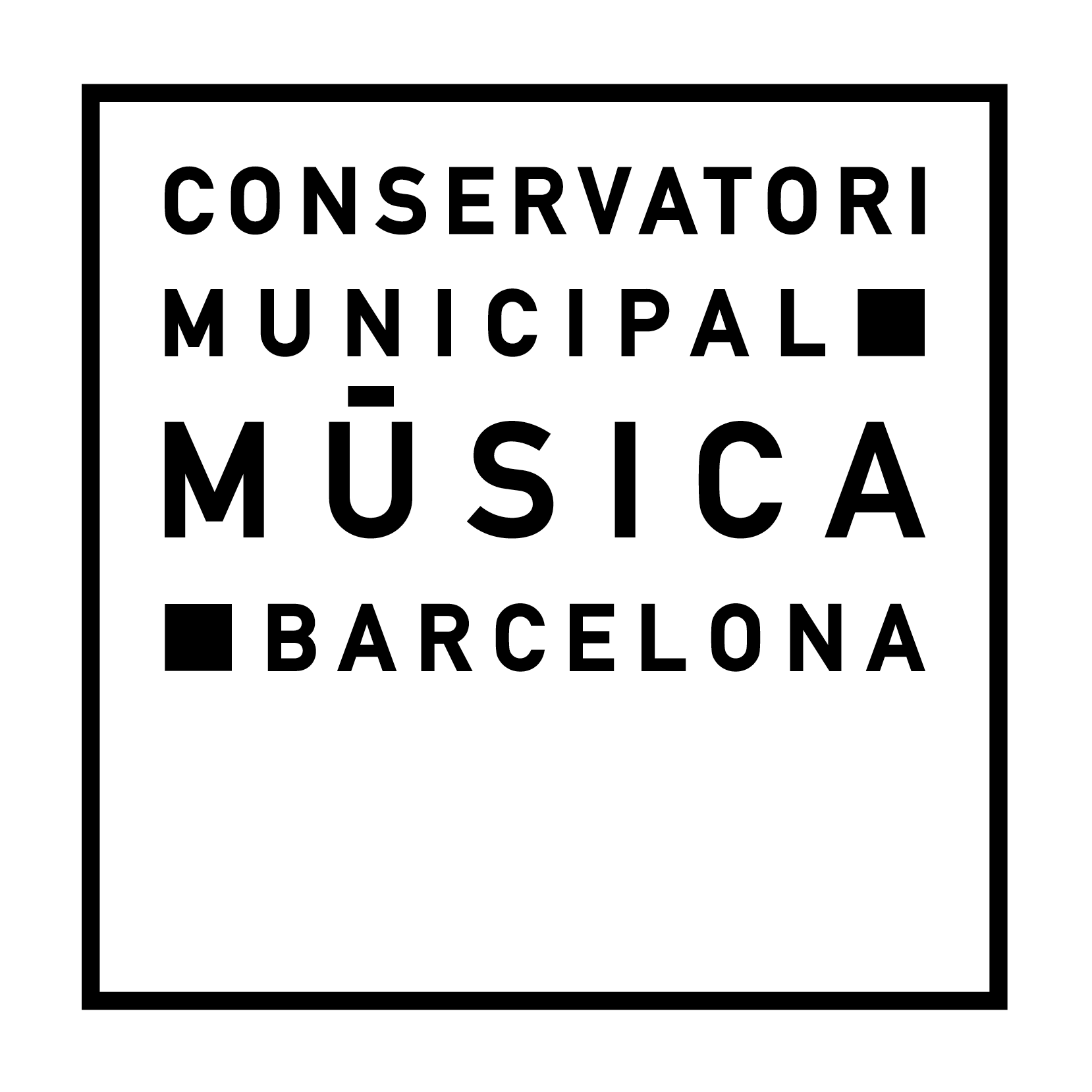 www.cmmb.catOFERTA DE PLACES ENSENYAMENTS MUSICALS  DE  GRAU PROFESSIONALCONVOCATÒRIA SETEMBRE 2019TOTS ELS CURSOSTOTS ELS CURSOSTOTS ELS CURSOSacordióacordió000arpaarpa000cantcant000clarinetclarinet000clavicèmbalclavicèmbal111contrabaixcontrabaix000fagotfagot111flabiolflabiol111flauta becflauta bec111flauta travesseraflauta travessera000guitarraguitarra000oboèoboè111orgueorgue111percussiópercussió111pianopiano000saxòfonsaxòfon000tenoratenora111tibletible111trombó-tubatrombó-tuba111trompatrompa111trompetatrompeta000violaviola111violíviolí000violoncelvioloncel000121212